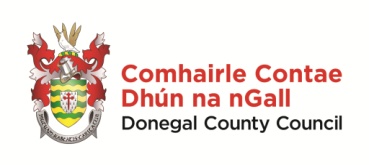 Scéim Sparánachtaí d’Ealaíontóirí de chuid Comhairle Contae Dhún na nGall 2022 - Treoireacha agus Foirm Iarratais Cuireann Comhairle Contae Dhún na nGall fáilte roimh iarrataisí chuig a Scéim Sparánachtaí d'Ealaíontóirí, ó ealaíontóirí de ghach cineál cleachtas, atá i mbun toghraí éagsúla i láthair na huaire, nó atá pleananna acu tabhairt faoi toghra ar leith amach anseo. Beidh luach suas go €1500 a gceann ar na sparánachtaí seo.  Tá sé mar phríomhaidhm na Scéime ná tacú le ealaíontóirí proifisiúnta uilig, a gcuid cleachtas ealaíona a choinniú agus a chur chun cinn. Tá an scéim ann chun cabhair a thabhairt d'ealaíontóirí, toghraí nó cláracha oibre a fhorbairt nó a chríochnú. Tacóidh sí le ealaíontóirí a gcleachtais a choinneáil agus a fhorbairt trí imeachtaí, taispeántaisí agus tionscnaimh ealaíona eile a thaighdiú, a dhearadh agus a chruthú.  I gcomhthéacs na bacannaí éagsúla a bhaineann l'éigeandáil an vírus Chorónach 19 ach go háirithe, ba mhian leis an Scéim tacú  le ealaíontóirí a gcleachtas a choinneál beo agus ag an am céanna pleanáil le haghaidh an todhcaí. Tá an Scéim seo maoinithe ag Comhairle Contae Dhún na nGall agus ag An gComhairle Ealaíon.Cé atá i dteideal Iarratas a dhéanamh?Tá an Scéim seo dearaithe chun tacú le 1. Ealaíontóirí Proifisiúnta ach go háirithe. Is iad sin, iarrthóirí a naithnaíonn iad fhéin mar ealaíontóirí proifisiúnta agus atáid aitheanta mar an gcéanna ag a gcomhcleachtóirí.  Cé nach ghá d'iarrthóirí a thaispeáint go mbaineann a nioncam uilig lena gcleachtas ealaíona amháin, beidh orthú a thaispeáint 2. go bhfuil léar réasúnta oibre curtha i gcrích acu go dtí seo sa réimse ealaíona atá roghnaithe acu. Comh maith le sin, tá an Scéim oscailte 3. d'iarrthóirí atá ag cur futhu agus atá ag saothrú in nDún na nGall i láthair na huaire, nó i gcás iarrthóirí a rugadh is a tógadh i nDún na nGall ach atá ina gcónaí is ag obair anois taobh amuigh den gcontae, beidh orthu a thaispeáint go bhuil méid mhaith oibre déanta acu sa chontae, nó a bhfuil baint ag an gcontae léi, le linn an dtréimhse trí bhlian atá tharainn. Cé nach bhfuil i dteideal Iarratas a dhéanamh?Eagraíochtaí ealaíon ná grúpaí pobail.Daoine atá fós i mbun oideachais fochéime, nó atá ag lorg tacaíochta i gcomhar toghraí ealaíona a bhaineann le staidéir fochéime.Iarrataisí i dtaobh gníomhachtaí chun airgead a thiomsiú le haghaidh carthanais nó chun páirt a ghlacadh i gcomórtas.Iarrataisí le haghaidh cheannuithe trealamh teicniúl, gléasanna ceoil srl., ach amháin má tá an trealamh sin riachtannach don tiarrathóir chun leanúint lena cleachtas. Iarrataisí fá coinne toghraí tógala nó caipitalIarrataisí fá choinne gníomhachtaí nó costais nach n-oireann do chuspóir na sparánachta.Crítéir chun iarratais a mheasúnú.Neart cáilíochtaí proifisiúnta agus stairíocht oibre an ealaíontóra go dtí seo.  (30%)Caighdeán ealaíonta, cruthaitheach an toghra nó an gníomhaíocht.   (30%)Neart agus creidiúint pleananna - buséidí san áireamh - an ealaíontóra leis an dtoghra nó an clár oibre a thabhairt chun cinn. (30%)Neart doiciméid tacaíochta an ealaíontóra. (10%)Dáta Dheiridh Caithfear d’iarrtais bheith faighte ag R: artistsbursaries@donegalcoco.ie roimh nó ag 4.30pm, ar An Aoine, 16ú Meán Fómhar, 2022.Ní ghlacfar le aon iarratas i ndiaidh an sproicama sin.Ní dhéanfar aon athrú ar chinneadh dheireadh Painéal Roghnúcáin na ScéimeScéim Sparánachtaí d’Ealaíontóirí de chuid Comhairle Contae Dhún na nGall 2022 - Foirm Iarratais1 SONRAÍ TEAGMHÁLA Ainm an IarrthóraSeoladh Phoist ( eircode san áireamh):     Teilofón/Fón Póca:  Ríomhphost:    Suíomh Idirlín (má tá a leithéid ann):Uimhir PPS:____________________________________________________________________________________2. SONRAÍ PROIFISIÚNTA  Cad é do Chleachtas Ealaíona?_____________________________________________________________________________________Cáilíochtaí Cuí Oideachais ( Cúrsaí iar-dara leibhéal a fhreastal tú orthu is na cáilíochtaí a bhain tú amach dá réir. Luaigh na dátaí a bhain leo).Cáilíochtaí Cuí Proifisiúnta ( Cúrsaí traenála agus eile a fhreastal tú orthu agus na cáilíochtaí a bhain tú amach dá réir. Luaigh na dátaí a bhain leo).Duaiseanna, Sparánacha nó Gradaim ar leith a bhain tú amach. ( Luaigh na dátaí a bhain leo.)3. Tabhair léargas led thoil ar bhuaicphointí do réimse mar ealaíontóir do dtí seo. Luaigh na saothracha nó na himeachtaibh is suntaisí a chruthaigh tú nó a raibh tú páirteach iontu.  (uas-mhéad300 focail).CUR SÍOS AR DO THOGHRA NÓ DO GHNÍOMHAÍOCHT EALAÍNE.4. Déan Cur Síos ar an dtóghra, nó na toghraí ar leith a bhfuil tú ag lorg an sparánacht ina dtaobh. Ba chóir go mbeadh na sonraí seo leanas go lárnach i do chuntas. (a) Ráiteas Ealaíontóra i dtaobh do chleachtas i gcoitinne agus i dtaobh an ionspioráid atá taobh thiar de na toghraí ar leith atá ar siúil agat anois. (b) Léiriú ar an tslí ina mheasann tú go rachaidh An Pobal i ngleic leis an saothar seo, agus (c) amchlár le haghaidh do thoghra nó do ghníomhaíocht.  (uas-mhéad 500 focail)BUISÉAD I DTAOBH DO THOGHRA NÓ DO GHNÍOMHAÍOCHT EALAÍNE.5. Tabhair léargas le do thoil ar na príomheilimintí Caiteachais a bhaineann le do thóghra nó do chleachtas i láthair na huaire. Is féidir leat méid áirithe airgid a lua le haghaidh caiteachas i dtaobh costais a bhaineann le Spásanna Oibre, Abhair elaíona agus Trealaimh, Arachas, costaisí a bhaineann le Taighde, le saothar a Chruthú agus a Chur i Láthair os comhair an pobail, Táillí íoctha d'Ealaíontóirí eile agis do Theicneóirí,  Táillí i dtaobh do ionchur fhéin, costaisí a bhaineann le Cúram Leanaí nó aon cineál chúram eile agus aon Costaisí Eile a gceapann tú go bhfuil siad ábhartha. Léirigh iad anseo - Iomlán Caiteachas Measaithe  € __________________

Tabhair léargas le do thoil ar aon fhoinsí  Ioncaim nó maoiniú a mheasann go mbeidh tú ábalta brath orthu, nó a bhéas á lorg agat, chun an toghra seo a thabhairt i gcrích. Is féidir méid áirithe i dtaobh táillí ó thaispeáintaisí nó seóanna, díolacháin shaothracha ealaíon, dleachta cumadóra, deontaisí eile, nó a leithéidí, a chur san áireamh anseo.  Léirigh iad anseo - Iomlán Ioncaim Measaithe   € __________________

DOICIMÉIDÍ TACAÍOCHTA6. Ní mór duit na doiciméidí seo cuí a chur aghaidh fosta, ar thaobh do iarratais –Do Churriculum Vitae reatha, suas chun dáta. Rogha Samplaí Oibre ar PDF nó Jpeg nó a leithéad, nó nasc chuig do láithreáin gréasáin fhéin.  Ní mór d’ábhar tacaíochta uilig bheith curtha ar aghaidh i bhfoirm PDF nó Jpeg nó a leithéad, nó nasc chuig do láithreáin gréasáin. Aon ábhar tacaíochta a bhfuil deacracht ar leith lena íoslódáil, ní bheidh sé curtha san áireamh nuar a ndéantar d’iarratais a mheas.  ____________________________________________________________________________________  FOIRMEACHA IARRATAIS COMHLÍONTA 7. Ní mór duit an fhoirm iarrtais seo a comhlíonadh agus a chur ar aghaidh trí ríomhphost amháin chuig R: artistsbursaries@donegalcoco.ie , ionnas go mbeidh sé faighte ansin roimh deireadh am ghnó, 4.30pm, ar An Aoine, 16ú Meán Fómhar, 2022. Foilseófar ainmneacha an hiarratóirí uilig a eiríonn leo Sparánacht a bhaint amach tríd an Scéim seo ar shuíomh idirlín Chomhairle Chontae Dhún na nGall www.donegalcoco.ie  Biodh fhios agat go bhfuil tú ag tabhairt cead do Chomhaire Chontae Dhún na nGall d’ainm a fhoilsiú, má éiríonn leat Sparánacht a bhaint amach, nuair a sheolann tú an tiarratas seo isteach.                                                                                                                                                                                                                                                                                                                                                                                                                                                                                           Sínithe  ________________________________________________________Dáta  __________________________________________________________Nóta: Muna bfhuil tú in ann do shíniú a cóipeáil nó a scanáil ar an bhfoirm, is féidir cruacóip den leathanach sínithe seo a chur chugainn sa phost (ag Scéim Sparánachtaí d’Ealaíontóirí de chuid Comhairle Contae Dhún na nGall 2022, f/c Leabharlann an Chontae, Cnoc na Rósanna, Leitir Ceanainn. F92 KP90).DÁTA DHEIRIDH: AN AOINE, 16ú meÁn fÓmhar, 2022 AG 4.30pmNí ghlacfar le aon iarratas i ndiaidh an sproicama sin.Ní dhéanfar aon athrú ar chinneadh dheireadh Painéal Roghnúcáin na Scéime